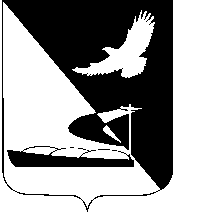 АДМИНИСТРАЦИЯ МУНИЦИПАЛЬНОГО ОБРАЗОВАНИЯ«АХТУБИНСКИЙ РАЙОН»ПОСТАНОВЛЕНИЕ27.08.2015                         						         № 1037О приостановлении действия постановленияадминистрации МО «Ахтубинский район»от 24.08.2012 № 870 	В целях оптимизации расходов бюджета муниципального образования  «Ахтубинский район», руководствуясь постановлением Губернатора Астраханской области от 17.08.2015  № 75 «О приостановлении действия постановления Губернатора Астраханской области от 06.04.2010 № 114», администрация МО «Ахтубинский район»ПОСТАНОВЛЯЕТ:										1. Приостановить до 01.01.2018 действие постановления администрации МО «Ахтубинский район» от 24.08.2012 № 870 «Об утверждении Положения об организации и проведении конкурса на лучшее территориальное общественное самоуправление».Отделу информатизации и компьютерного обслуживания администрации МО «Ахтубинский район» (Короткий В.В.) обеспечить размещение настоящего постановления в сети Интернет на официальном сайте администрации МО «Ахтубинский район» в разделе «Документы» подразделе «Документа Администрации» подразделе «Официальные документы».Отделу контроля и обработки информации администрации                      МО «Ахтубинский район» (Свиридова Л.В.) представить информацию в газету «Ахтубинская правда» о размещении настоящего постановления в сети Интернет на официальном сайте администрации МО «Ахтубинский район» в разделе «Документы» подразделе «Документы Администрации» подразделе «Официальные документы».Глава муниципального образования        	                                    В.А. Ведищев